SWOT 3 ANALÝZA PRIORITNÍCH OBLASTÍ ROZVOJE V ŘEŠENÉM ÚZEMÍREVIZE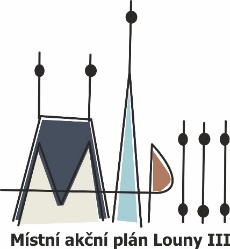 Realizátor:SERVISO, o.p.s.Autoři: Realizační tým MAP IIIKontakt: Ing. Alena Pospíšilovápospisilovamapii@seznam.cz, 777 816 537KVALITNÍ, EFEKTIVNÍ, DOSTUPNÉ A INKLUZIVNÍ PŘEDŠKOLNÍ VZDĚLÁVÁNÍKVALITNÍ, EFEKTIVNÍ, DOSTUPNÉ A INKLUZIVNÍ ZÁKLADNÍ VZDĚLÁVÁNÍVYSPĚLÁ INFRASTRUKTURA ŠKOLSKÝCH ZAŘÍZENÍ, VČETNĚ INFRASTRUKTURY NEFORMÁLNÍHO VZDĚLÁVÁNÍMODERNÍ A POPULÁRNÍ NEFORMÁLNÍ A ZÁJMOVÉ VZDĚLÁVÁNÍVZÁJEMNÁ PODPORA, SPOLUPRÁCE A SDÍLENÍ INFORMACÍ MEZI AKTÉRY VZDĚLÁVÁNÍSilné stránkySlabé stránkyStabilizovaná síť MŠ na území ORP LounyZastoupení menších MŠBezproblémový přechod většiny dětí z MŠ na ZŠVzájemná spolupráce MŠ a ZŠ zaměřená na podporu a přípravu dětí na povinnou školní docházkuZájem pedagogů o kvalitní vzděláváníPodpora výchovy ke zdraví na některých MŠPodpora ekologické výchovy na některých MŠBezpečné prostředí MŠZastoupení MŠ speciální v Lounech s kvalifikovaným personálem – zaměření na individuální zvláštnosti dětí, děti se SVPPedagogové umí využívat dostupné speciální pomůcky i kompenzační pomůcky ve své školeVyužívání poznatků pedagogů v praxi a sdílení dobré praxe mezi sebou. /poznatky napříč gramotnostmi/ Počínající problém v kapacitě MŠVčasná informovanost rodičů o školní zralosti dítěteStále některé MŠ nedisponují dostatečným technickým 
a materiálním zabezpečením a moderními pomůckami pro rozvoj pregramotností, především matematické, inkluzivního a polytechnického vzdělávání a kreativityNejednotný postup školských poradenských zařízeníMožné obavy z nových možností, příležitostí a obecně z neznámaOdklady školní docházkyStále některé MŠ nemají vytvořený systém podpory pro děti se SVP (nejsou vybaveny dostatečnými  kompenzačními/speciálními pomůckami, nevyužívají služeb asistenta pedagogaSpolupráce s rodičiProblém zastupitelnosti pedagogů při nemocnosti či absolvování školeníMalá komunikace a časové možnosti v předávání dobré praxe mezi školami v ORP LounyPříležitostiHrozbyPropojení regionu, reakce na potřeby území díky aktivitám projektu MAPBudování trvalého partnerství MAPNižší počet žáků ve třídáchRozvoj znalostí učitelů MŠ a jejich využívání 
ve výchově (kurzy dalšího vzdělávání, studium literatury)Dotační programyRozvíjet a zlepšovat vzájemnou komunikaci s rodičiProhlubování využívání poznatků učiteli v praxi a sdílení dobré praxe v oblasti rozvoje inkluzivního vzdělávání, pregramotností, polytechnického vzdělávání a zručnosti, kreativy, návyku občanských dovedností k pohybu a zdravému životnímu stylu i s učiteli z jiných škol; i mimo ORP LounyNadále rozvíjet spolupráce s jinými MŠ i ZŠ společnými akcemi, projekty, sdílenímEliminovat odklady školní docházkyVíce se zaměřit na problematiku významu řeči u dětíNadbytek administrativní práce ředitelů 
a pedagogůLegislativní překážkyNedostatečné finanční zajištění personálních nákladů na práci s heterogenními skupinami žáků (např. asistentů pedagoga, pedagogických 
i nepedagogických pracovníků)Chybějící finanční podpora pro rozvoj čtenářské, matematické a jazykové pregramotnosti, inkluzivního a polytechnického vzdělávání 
a kreativity (nedostatečné materiálně technické zázemí, chybějící finance na inovace a výměnu pomůcek, nedostatečný počet pomůcekNedostatek času ke vzdělávání pedagogických pracovníků a sdílení dobré praxeVelké počty dětí ve třídách, nemožnost individuálního přístupuČastější odklady školní docházkyČastěji se vyskytující vady řeči u dětíSilné stránkySlabé stránkyStabilizovaná síť a dostatečná kapacita ZŠ na území ORP LounyProstor pro výběr škol s různým zaměřením i pro děti z okolních vesnicZájem pedagogů o kvalitní vzděláváníPP se zdokonalují a vzdělávají pro práci s žáky se SVPBezpečné prostředí školUčitelé vytvářejí pozitivní klima podporující učeníNastavení rovných příležitostí (společného vzdělávání) na školách díky aktivitám projektu MAP Vedení školy vytváří podmínky pro realizaci inkluzivních principů ve vzdělávání na školeNa školách chybí rodilí mluvčí v rámci rozvoje jazykové gramotnostiVe školách se nerealizují mimoškolní aktivity 
na podporu a rozvoj čtenářské gramotnosti, matematické gramotnosti, kulturního vyjádření, dalších klíčových kompetencí a zvýšení motivaceSpolupráce asistenta pedagoga a pedagoga ve výuceČasové možnosti PP k účasti na vzdělávacích aktivitáchČasové možnosti PP k vzájemnému sdílení s ostatními aktéry ve vzdělávání na území ORP LounyEfektivní práce s dokumentem IVPSpolupráce s rodičiPříležitostiHrozbyBudování trvalého partnerství v rámci MAP Sdílení dobré praxe především v oblasti rozvoje čtenářské gramotnosti, kulturního povědomí dětí, inkluzivního vzdělávání, podnikavosti iniciativy, sociálních a občanských kompetencí mezi sebou 
i s učiteli z jiných škol a realizace společných aktivit s jinými školami (projekty apod.)Školy plánují více učit žáky myslet kriticky, vnímat problémy ve svém okolí a nacházet inovativní řešení, nést rizika i plánovat a řídit projekty 
s cílem dosáhnout určitých cílůVzájemná spolupráce ZŠ – mezi učiteli – propojení mezipředmětových vazebPodporovat kvalitní a efektivní spolupráci asistenta pedagoga a pedagogaRozvíjení znalostí učitelů především v oblasti čtenářské gramotnosti, kulturního povědomí dětí, inkluzivního vzdělávání a jejich využívání ve výuce (kurzy dalšího vzdělávání, studium literatury aj.)Vzájemná spolupráce MŠ a ZŠ.Nadbytek administrativní práce ředitelů 
a pedagogůLegislativní překážkyRostoucí počet dětí se SVPVelký počet žáků ve třídáchNedostatečné finanční zajištění personálních nákladů na práci s heterogenními skupinami žáků (např. asistentů pedagoga, pedagogických 
i nepedagogických pracovníků)Nedostatečná spolupráce rodičů především 
v rámci rozvoje čtenářství a nedostatečná informovanost rodičů a veřejnosti o problematice inkluzeNedostatek financí na technické a materiální zabezpečení především na podporu a rozvoj polytechnického vzdělávání (např. učebny 
pro výuku chemie, fyziky, přírodopisu ad.), pro výuku cizích jazyků s ohledem na maximální uplatnění na trhu práce a na pořízení moderního ICT vybavení (včetně údržby stávající techniky)Časté vady řeči u dětí – zaměřit se na tuto problematikuSilné stránkySlabé stránkyStabilizovaná síť MŠ na území ORP LounyStabilizovaná síť a dostatečná kapacita ZŠ na území ORP LounyZájem ředitelů a zřizovatelů o udržení dobrého technického stavu školních budov a nové pomůcky Nově vybavené a zrekonstruované prostory školních zařízení díky využití dotačních možností z EU IROP do podpory Infrastruktury školŠkoly využívají dotačních možností do vnitřního vybavení školyStále u některých subjektů chybějící zabezpečení bezbariérovosti Nedostatečné vybavení škol a zařízení neformálního vzdělávání pro rozvoj klíčových kompetencí a inkluzivního vzdělávání Problémové čerpání dotačních titulů z EU pro MŠ Administrativní a finanční zátěž při přípravě a realizaci projektůPříležitostiHrozbyEfektivní využívání vhodných finančních zdrojů a dotačních titulůPodporovat spolupráci v oblasti dotační problematiky mezi aktéry ve vzdělávání Strategické plánování investic do školVysoké náklady na údržbu budov, příspěvkových organizací, venkovních prostor škol a sportovišťRychlé zastarávání vybaveníTechnická nemožnost bezbariérových úprav u některých subjektůPřílišná časová vytíženost vedení školy Silné stránkySlabé stránkyKvalitní možnosti trávení volného času žáků v oblasti sportu a kultury Nabídka zájmového a neformálního vzděláváníMožnosti využití sportovních hřišť při školách veřejnostíDobrá úroveň poskytování sociálních služebDostatečné vybavení, zázemí, personální kapacity pro neformální vzdělávání a zájmové vzděláváníRozšiřování nabídky moderních a atraktivních oborůVhodné doplňování vzdělávání Materiální a finanční náročnost provozu vč. pomůcekNezájem dětí a žáků ze socio-kulturně znevýhodněného prostředí – finanční náročnostNedostatek časového prostoru pro spolupráci aktérů ve vzdělávání, pro přenos dobré praxe, výměnu zkušenostíVyužití financování z EU a zjednodušených žádostíVyužití finančních darůMalá pohybová aktivita žákůChybějící podmínky pro začleňování žáků ze SVP do mimoškolních aktivitPříležitostiHrozbyRozvíjet spolupráci MŠ a ZŠ s aktéry zájmového a neformálního vzděláváníVytvářet podmínky pro systémovou spolupráci a intenzivní komunikaci mezi aktéry ve vzděláváníVyužití potenciálu mimoškolního a neformálního vzdělávání Možné finanční zdroje z EUVyužití finančních darůRozvoj nabídky neformálního a zájmového vzdělávání v moderních a atraktivních oborechApelovat a prohlubovat pohybovou aktivitu dětí a žákůVysoké náklady na údržbu budov, příspěvkových organizací, venkovních prostor škol a sportovišťFinanční zátěž pro rodičeKlesající zájem dětí a žáků o organizované mimoškolní aktivity Klesající podpora ze strany rodičů – časová  náročnostSilné stránkySlabé stránkyHustá síť základních a mateřských školŠkoly umí připravit všechny žáky na bezproblémový přechod na další stupeň vzděláváníUčitelé vytváří pozitivní klima podporující učeníVedení školy a učitelé si poskytují zpětnou vazbu ohledně jejich práceSnaha škol o zlepšení vzdělávání v územíZájem PP o kvalitní DVPPPodpora ze strany MŠMTVzájemné konkurenční vnímání školNedostatečná spolupráce škol s rodičiNízké zapojování rodičů a zákonných zástupců do života školy a do procesu vzděláváníNedostatečná spolupráce MŠ, ZŠ, SŠ a zaměstnavatelůKariérové poradenství - kvalifikace kariérových poradcůPříležitostiHrozbyBudování trvalého partnerství v rámci MAPRozvíjet spolupráci na úrovni místního akčního plánováníRozvíjet spolupráci MŠ a ZŠ prostřednictvím vzájemného sdílení, setkávání, prostřednictvím společných akcí za účelem podpory přechodu mezi stupni vzděláváníRozvíjet spolupráci PP z jednotlivých základních škol dle aprobací – vzájemné sdílení dobré praxe, otevřené hodiny, sdílení zkušeností, inspiromaty – síťování aktivitních pedagogůRozvíjet spolupráci mezi venkovskými a městskými školamiRozvíjet vzájemné sdílení např. formou hospitací mezi MŠ v ORP LounyRozvíjet spolupráci s aktéry ve vzdělávání v území ORPRozvíjení vztahů se vzdělávacími subjekty a ostatními aktéry ve vzdělávání i mimo území ORP formou návštěv – získání inspirace, příkladů dobré praxeRozvíjet spolupráci s rodiči, zapojování rodičů do procesu vzdělávání, realizace aktivit cílených na rodiče s dětmiRozvíjet a více se zapojovat i do mezinárodních projektů (např. ERASMUS+)Efektivní využívání webové platformy ke sdílení informacíPodpora nových ředitelůPodporovat spolupráci s poradenskými zařízenímiPodpora spolupráce s aktéry neformálního vzděláváníVytíženost pedagogů, administrativní zátěžKonkurence mezi školamiNedostatek financí na personální kapacityNedostatek financí na výměnné pobyty, exkurze, poznávací zájezdy)Nedostatek financí na soutěže, turnajeNedostatečné časové možnosti pro sdílení mezi aktéry ve vzdělávání Zajištění zastupitelnosti PP např. pro účast na seminářích či společných akcí ke sdílení příkladů dobré praxe a výměně zkušeností